ПОСТАНОВЛЕНИЕАдминистрации  сельского поселения   Богородицкий сельсовет                                                                              Добринского муниципального районаЛипецкой области  29.09.2014	ж.д.ст.Плавица	№ 65О выделении квартиры       В целях обеспечения  жильём граждан нуждающихся в жилом помещении,  рассмотрев предоставленные документы , предусмотренные п.1 ч.2 ст.51  Жилищного Кодекса РФ , администрация сельского поселения Богородицкий сельсовет                                                 ПОСТАНОВЛЯЕТ1. Выделить квартиру  расположенную по адресу: ж.д.ст.Плавица, ул.Строителей, дом№5, кв№ 102 Добринского района Липецкой области  семье  Долгашеевой Надежде Юрьевне  .Глава администрации сельского поселения                                                          А.И.Овчинников 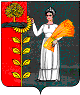 